แผนการจัดการเรียนรู้บูรณาการตามแนวคิดสะเต็มศึกษาและวิทยาศาสตร์ระดับชั้นประถมศึกษาปีที่  4				หน่วยการเรียนรู้ที่ 2 เรื่อง การเจริญเติบโตของพืชแผนการจัดการเรียนรู้ เรื่อง ชาวสวนนักเพาะถั่วงอก	เรียนที่ 1 ปีการศึกษา 2560วันที่	.............../............../..............			เวลา  4 ชั่วโมงผู้สอน	นางสาวจุรีรัตน์   พิลึก
…………………………………………………………………………………………………………………………………………………………สาระการเรียนรู้ที่นำมาบูรณาการวิทยาศาสตร์
มาตรฐาน  ว 1.1 เข้าใจหน่วยพื้นฐานของสิ่งมีชีวิตความสัมพันธ์ของโครงสร้าง และหน้าที่ของระบบต่างๆ ของสิ่งมีชีวิตที่ทำงานสัมพันธ์กัน มีกระบวนการสืบเสาะหาความรู้ สื่อสารสิ่งที่เรียนรู้และนำความรู้ไปใช้ในการดำรงชีวิตของตนเองและดูแลสิ่งมีชีวิต
ตัวชี้วัด 	ป.4/2  อธิบาย น้ำ แก๊สคาร์บอนไดออกไซด์ แสง และคลอโรฟิลล์ เป็นปัจจัยที่จำเป็นบาง  		       ประการต่อการเจริญเติบโตและการสังเคราะห์ด้วยแสงของพืชคณิตศาสตร์มาตรฐาน ค 2.1  เข้าใจพื้นฐานเกี่ยวกับการวัด วัดและคาดคะเนขนาดของสิ่งที่ต้องการวัดตัวชี้วัด ป.4/1  บอกความสัมพันธ์ของหน่วยการวัดความยาว  น้ำหนัก  ปริมาตรหรือความจุ และเวลามาตรฐาน ค 2.1  เข้าใจพื้นฐานเกี่ยวกับการวัด วัดและคาดคะเนขนาดของสิ่งที่ต้องการวัดการงานอาชีพและเทคโนโลยีมาตรฐาน ง 2.1 เข้าใจเทคโนโลยีและกระบวนการเทคโนโลยี  ออกแบบและสร้างสิ่งของเครื่องใช้ หรือวิธีการ ตามกระบวนการ เทคโนโลยีอย่างมีความคิดสร้างสรรค์  เลือกใช้เทคโนโลยีในทางสร้างสรรค์ ต่อชีวิต  สังคม  สิ่งแวดล้อม  และมีส่วนร่วมในการจัดการเทคโนโลยีที่ยั่งยืนตัวชี้วัด ป.5/3 นำความรู้และทักษะการสร้างชิ้นงานไปประยุกต์ในการสร้างสิ่งของเครื่องใช้ภาษาต่างประเทศมาตรฐาน ต 3.1   ใช้ภาษาต่างประเทศในการเชื่อมโยงความรู้กับกลุ่มสาระการเรียนรู้อื่น และเป็นพื้นฐานในการพัฒนา  แสวงหาความรู้ และเปิดโลกทัศน์ของตนตัวชี้วัด ป.4/1ค้นคว้า  รวบรวมคำศัพท์ที่เกี่ยวข้องกับกลุ่มสาระการเรียนรู้อื่นและนำเสนอด้วยการพูด / การเขียนจุดประสงค์การเรียนรู้	1.อธิบายปัจจัยที่ทำให้ต้นพืชมีการเจริญเติบโตได้	2.วัดการเจริญเติบโตของต้นถั่วงอกในแต่ละวันได้	3.ออกแบบและสร้างอุปกรณ์ในการเพราะถั่วงอกเพื่อให้ถั่วงอกเจริญเติบโตดีที่สุด	4.รวบรวมคำศัพท์ภาษาอังกฤษที่เกี่ยวกับการเพาะถั่วงอก	5.นำเสนอที่เรียนรู้เกี่ยวกับการเพาะถั่วงอก	6.มีความมุ่งมั่นในการทำงานสาระสำคัญน้ำ แก๊สคาร์บอนไดออกไซด์ แสง และคลอโรฟิลล์ เป็นปัจจัยที่สำคัญต่อการเจริญเติบโตของพืชการวัดโดยหน่วยการวัดเป็นเซนติเมตรการออกแบบทางวิศวกรรมโดยการเลือกใช้วัสดุในการสร้างอุปกรณ์ในการเพาะถั่วงอกรวบรวมคำศัพท์เกี่ยวกับการเพาะถั่วงอกกิจกรรมการเรียนรู้ขั้นที่ 1 นำเข้าสู่บทเรียน  (30 ชั่วโมง)	1. นักเรียนดูวิดิโอ https://www.youtube.com/watch?v=Iskqwfdndm4 	2. นักเรียนอภิปรายแลกเปลี่ยนความคิด ประโยชน์ และโทษ ของถั่วงอก	3. นักเรียนสวมบทบาทเป็นชาวสวนนักเพาะถั่วงอก โดยออกแบบอุปกรณ์ในการเพาะถั่วงอกโดยต้นถั่วงอกมีการเจริญเติบโตเร็วที่สุด  ต้นอวบขาวโดยไม่มีสารเคมี และได้ปริมาณมากที่สุดขั้นที่ 2 สำรวจและค้นหา (2 ชั่วโมง 30 นาที)	1. แบ่งกลุ่มนักเรียนกลุ่มละ 5-6 คน	2. สืบค้นและศึกษาการเพาะถั่วงอกวิธีการต่างๆ จากอินเตอร์เน็ต	3. ทำใบกิจกรรมที่ 1 วางแผนและออกแบบการเพาะถั่วงอก จากนั้นแบ่งหน้าที่กันในการทำกิจกรรม	4. นักเรียนแต่ละกลุ่มลงมือสร้างอุปกรณ์ในการเพาะถั่วงอกตามที่ออกแบบไว้ และเพาะถั่วงอกที่ครูให้เมล็ดถั่วเขียว กลุ่มละ 2  ขีด  รวมทั้งบันทึกภาพในการทำกิจกรรมด้วยภาพถ่าย หรือวิดิทัศน์ เพื่อนำมาเสนอผลงานผ่านแอปพลิเคชัน Keynote	4. สังเกตการเจริญเติบโตของถั่วงอก  และนำถั่วงอกที่เจริญเติบโตมั่งน้ำหนัก และให้เพื่อนแต่ละกลุ่มประเมินขั้นที่ 3 อธิบายและสะท้อนความคิด (1 ชั่วโมง)	1. ทำใบกิจกรรมที่ 2 สะท้อนความคิด เพื่อฝึกความคิดสร้างสรรค์ เกี่ยวกับสิ่งทีได้เรียนรู้จากกิจกรรมในขั้นสำรวจและค้นหา	2. นำเสนอผลการทำใบกิจกรรมที่ 2ขั้นที่ 4 ขั้นสร้างสรรค์	1. สร้างสรรค์ผลงานนำเสนอเพื่อสื่อสารข้อมูลที่ได้เรียนรู้กิจกรรมด้วยแอปพลิเคชัน Keynote อุปกรณ์และสื่อการเรียนรู้	1. IPAD	2. วิดิโอ https://www.youtube.com/watch?v=Iskqwfdndm4	3. ใบกิจกรรมที่ 1 วางแผนและออกแบบ	4. ใบกิจกรรมที่ 2 สะท้อนความคิด	5. ถั่วเขียวการวัดและประเมินผลคำชี้แจง ให้ผู้เข้ารับการอบรมรวมกลุ่มกัน กลุ่มละ 5 คน เพื่อร่วมกันระดมความคิดตามใบกิจกรรมที่กำหนดให้ต่อไปนี้ ชื่อกลุ่ม ………………………………………………………………………….สมาชิก…………………………………………………………………………………….. หน้าที่ ………………………………………….…………………………………………………………………………………….. หน้าที่ ………………………………………….…………………………………………………………………………………….. หน้าที่ ………………………………………….…………………………………………………………………………………….. หน้าที่ ………………………………………….…………………………………………………………………………………….. หน้าที่ ………………………………………….1. สถานการณ์ที่กำหนด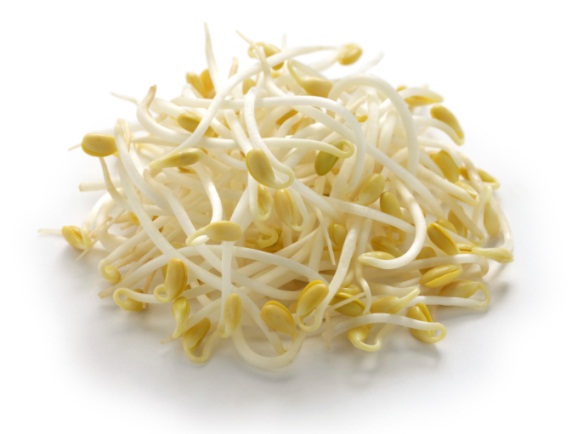 ถั่วงอกเป็นอาหารที่มีคุณค่าทางโภชนาการสูง ใช้เวลาผลิตสั้นเพียง 3-4 วัน ในขณะเดียวกันก็มีการเปลี่ยนสีหรือเปลี่ยนสภาพได้อย่างรวดเร็ว ดังนั้นเพื่อคงสภาพถั่วงอกให้มีความสดอยู่นานและสนองตอบต่อความต้องการของ ผู้บริโภคที่ชอบถั่วงอกที่มีความกรอบขาว และอวบอ้วน รวมทั้งยังต้องการเร่งการงอกของถั่ว ผู้ผลิตจึงมีการใช้สารเคมีจำพวกสารเร่ง สารอ้วน สารฟอกขาว (โซเดียมไฮโดรซัลไฟต์) สารคงความสด (ฟอร์มาลิน) ซึ่งสารเคมีเหล่านี้กระทรวงสาธารณสุขไม่อนุญาตให้ใช้ผสมในอาหาร เพราะล้วนเป็นสารที่มีพิษต่อร่างกายสูง หากรับประทานเข้าไปอาจจะมีผลต่อระบบทางเดินอาหาร ระบบหายใจ ระบบประสาทและอาจจะทำให้เสียชีวิตได้ดังนั้นให้นักเรียนสวมบทบาทเป็นชาวสวนนักเพาะถั่วงอก โดยให้สร้างอุปกรณ์ในการเพราะถั่วงอกขึ้นเอง และมีข้อแม้ว่า มีถั่วเขียวให้กลุ่มละ 2 ขีด ให้เพาะถั่วงอกที่ได้ผลผลิตไว้ มีปริมาณจากการชั่งน้ำหนักมากที่สุด และถั่วงอกขาว โดยห้ามใช้สารเคมีทุกชนิด2. จากสถานการณ์ดังกล่าว เพื่อนๆมีวิธีการในการเพาะถั่วงอกอย่างไร3. ออกแบบวิธีการเพาะถั่วงอก   โดยวาดภาพลงในช่องว่างต่อไปนี้ให้ร่วมกันวิเคราะห์เพื่อถอดความรู้ที่เกี่ยวข้องตามแนวคิด STEM Education ได้แก่ วิทยาศาสตร์ เทคโนโลยี วิศวกรรมศาสตร์ และคณิตศาสตร์ โดยเขียนลงในแผนภาพต่อไปนี้ วิธีการวัดเครื่องมือเกณฑ์การประเมินตรวจใบกิจกรรมที่ 1 วางแผนและออกแบบใบกิจกรรมที่ 1 วางแผนและออกแบบร้อยละ 60 ผ่านเกณฑ์ตรวจใบกิจกรรมที่ 2 สะท้อนความคิดใบกิจกรรมที่ 2 สะท้อนความคิดร้อยละ 60 ผ่านเกณฑ์สังเกตพฤติกรรมแบบประเมินคุณลักษณะอันพึงประสงค์อยู่ในระดับ พอใช้ ขึ้นไป